March 21, 2011A-2009-2137583ANDREW S GORDON ESQUIREPA DEPT OF TRANSPORTATION400 NORTH STREETHARRISBURG  PA  17120-0041Application of the Department of Transportation of the Commonwealth of Pennsylvania for the approval to replace the existing superstructure of the bridge carrying SR 0316 over the two tracks of the Norfolk Southern Railway Company (DOT 534 628 U) in the Borough of Chambersburg, Franklin County; and the allocation of costs incident thereto.     At Public Meeting of March 17, 2011 the Commission approved the Application of docket number A-2009-2137583.     The Franklin County Recorder of Deeds will need to be notified of the attached "property excerpt" for procedure of payment for the recording fees.     Therefore, we are requesting that you please contact:RECORDER OF DEEDSFRANKLIN COUNTYCOUNTY COURTHOUSE157 LINCOLN WAY EASTCHAMBERSBURG  PA  17201To determine the cost of recording this document, and forward the attached, together with your check to the .     Thank you for your cooperation in this matter.Very truly yours,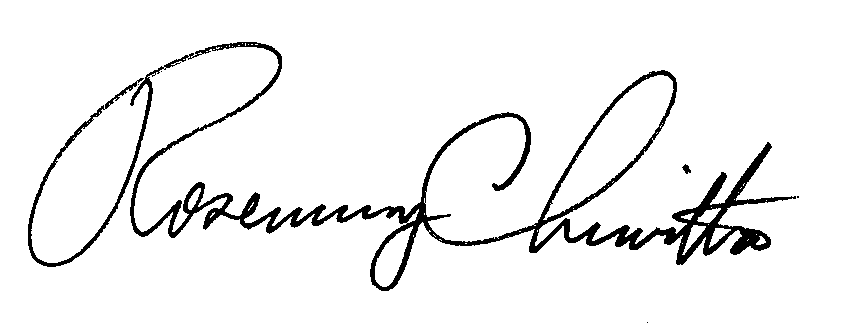 Rosemary ChiavettaSecretaryencls.cert.mail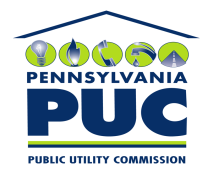  PUBLIC UTILITY COMMISSIONP.O. IN REPLY PLEASE REFER TO OUR FILE